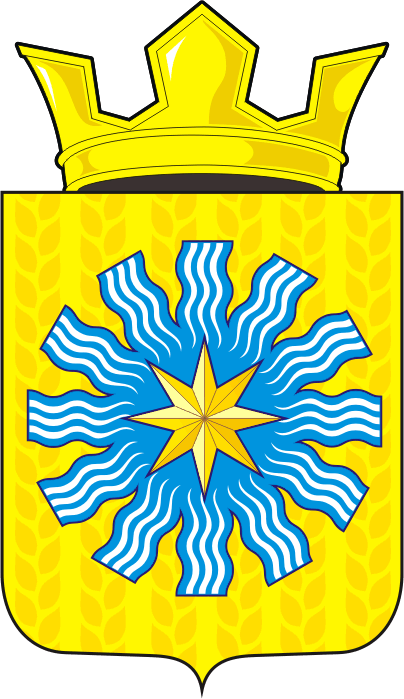 СОВЕТ ДЕПУТАТОВМУНИЦИПАЛЬНОГО ОБРАЗОВАНИЯАЛЕКСАНДРОВСКИЙ СЕЛЬСОВЕТСАРАКТАШСКОГО РАЙОНАОРЕНБУРГСКОЙ ОБЛАСТИЧЕТВЕРТЫЙ СОЗЫВР Е Ш Е Н И Епервого организационного заседания Совета депутатовАлександровского сельсовета четвертого созыва16.09.2020                        с. Вторая Александровка                                   № 3Об индексации заработной платы работникам органов местного самоуправления Александровского сельсовета Саракташского района Оренбургской областиВ соответствии с Указом Губернатора Оренбургской области от 11.08.2020 № 390-ук «Об индексации заработной платы», статьей 24 Устава муниципального образования Александровский сельсовет Саракташского района Оренбургской области, решением Совета депутатов Александровского  сельсовета Саракташского района Оренбургской области  от 16.04.2018  №97 «Положения о порядке оплаты труда лиц, замещающих муниципальные должности и должности муниципальной службы муниципального образования Александровский сельсовет Саракташского района Оренбургской области», в целях обеспечения социальных гарантий лиц, замещающих муниципальные должности и должности муниципальной службы муниципального образования Александровский сельсовет Саракташского района Оренбургской областиСовет депутатов Александровского сельсоветаРЕШИЛ:1.Проиндексировать с 1 октября 2020 года на 3,0 процента:1.1. Размеры должностных окладов лиц, замещающих муниципальные должности и лиц, замещающих должности муниципальной службы муниципального образования Александровский сельсовет Саракташского района Оренбургской области, установленные решением Совета депутатов Александровского сельсовета Саракташского района Оренбургской области  от 16.04.2018 №97 «Положения о порядке оплаты труда лиц, замещающих муниципальные должности и должности муниципальной службы муниципального образования Александровский сельсовет Саракташского района Оренбургской области».1.2. Размеры должностных окладов работников, замещающих должности, не отнесенные к должностям муниципальной службы, осуществляющих техническое и обслуживающее обеспечение деятельности муниципальных служащих, установленные постановлением администрации Александровского сельсовета Саракташского района Оренбургской области от 15.07.2009  №10-п  «Об утверждении  Положения об оплате труда работников обслуживающего персонала муниципального образования администрации Александровского сельсовета».2. Установить, что при повышении окладов, предусмотренных подпунктами 1.1.-1.2. пункта 1 настоящего решения, размеры месячных должностных окладов подлежат округлению до целого рубля в сторону увеличения.3. Финансирование расходов, связанных с реализацией настоящего решения, осуществить в пределах средств бюджета муниципального образования Александровский сельсовет Саракташского района Оренбургской области на 2020 год, предусмотренные главным распорядителем средств местного бюджета.4. Решение вступает в силу со дня его подписания и подлежит размещению на официальном сайте муниципального образования Александровский сельсовет Саракташского района Оренбургской области в сети «Интернет».5. Контроль за исполнением настоящего решения оставляю за собой.Врио главы муниципального образования                                    Е.А.ЮдинаПредседатель Совета депутатовРазослано: администрации сельсовета, финансовый отдел района, прокуратуре района, официальный сайт, в дело.